Math Homework Due 2-13-14						Name________________________________Please watch the video and complete this paper.   A vertex is ________________________________________________________ Example 							Non-exampleA face is _________________________________________________Example 							Non-exampleAn edge is _________________________________________________Example 							Non-exampleWe are starting something new with our facts. This week you only need to practice your 5’s. On Friday you will have a fact fluency test. If you beat the time and number correct you will get 100 Starbucks from your teacher.  If you meet every goal for a month then you will get the mystery prize. There will be a new prize every month! Start practicing. Please answer these questions about the volume of a rectangular prism. What is the formula for the volume of a rectangular prism or cube? The length is ___________________________________________________________________________The width is ______________________________________________________________________The height is ______________________________________________________________________To find the volume of a rectangular prism you need to multiply length x width x height.   Find the volume of the following figure.  Find the volume of the following figure.  MondayTuesdayWednesdayThursdayFigure ExamplesExamplesExamplesAttributesRectangular PrismRectangular Prism___ rectangular faces____ edges____ vertices___ rectangular faces____ edges____ verticesCubeCube____ square faces____ edges_____ vertices____ square faces____ edges_____ verticesSquare PyramidSquare Pyramid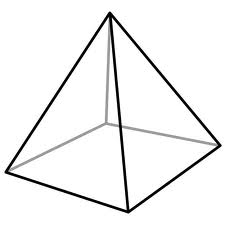 _____ square face_____ triangle faces_____ edges_____ vertices_____ square face_____ triangle faces_____ edges_____ verticesConeCone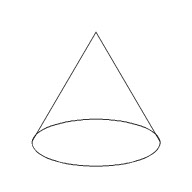 ____ circular face____ edges_____ vertices____ circular face____ edges_____ verticesCylinderCylinder____ circular faces____ edges_____ vertices____ circular faces____ edges_____ verticesSphereSphere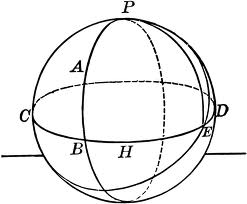 ____ faces____ edges______ vertices____ faces____ edges______ vertices